27.05. 2020 	    МАТЕМАТИКА 16 гр.    Преподаватель А.И.Русанов(Выполненную работу отправить по электронной почте по адресу alexander_rus@inbox.ru до 17.00). Практическая работа:  Возрастание и убывание функции. Цели  изучить достаточные условия возрастания и убывания функций, научить применять понятие производной для нахождению промежутков монотонности функции..Основные теоретические сведенияМонотонность функцииФункция f(x) называется возрастающей на данном числовом промежутке, если большему значению аргумента соответствует большее значение функции. Если  , то функция возрастает. Представьте, что некоторая точка движется по графику слева направо. Тогда точка будет как бы "взбираться" вверх по графику. Функция f (x)  называется убывающей на данном числовом промежутке, если большему значению аргумента соответствует меньшее значение функции. Eсли  , то функция убывает.  Представьте, что некоторая точка движется по графику слева направо. Тогда точка будет как бы "скатываться" вниз по графику. Функция, только возрастающая или только убывающая на данном числовом промежутке, называется  монотонной на этом промежутке. 1.Если функция f(x) дифференцируема на интервале (a;b) и (положительна) для всех , то функция возрастает на интервале (a;b). 2. Если функция f (x) дифференцируема на интервале (a;b) и                    ( отрицательна) для всех ,  то функция убывает на интервале (a; b). Алгоритм  исследования функции: 1. Найти область определения. 2. Найти производную функции. 3. Найти точки, в которых производная равна нулю или не существует. 4. Определить знаки производной. 5. Вывод о «поведении» функцииПример исследования.  Функция  f(x)= 2х3 + 3х2 – 4.Функция сложная, представляет собой сумму нескольких функций, значит найдем производные каждого из слагаемыхf '(x)= ( 2х3+ 3х2– 4)'=( 2х3)'+(3х2)'– (4)' = 6х2+ 6хНайдем, при каком значении х, производная функции равна нулю: f '(x)=0; 6х2+6х =0;  6х(х+1)=0;   x1=0,  х2=– 1.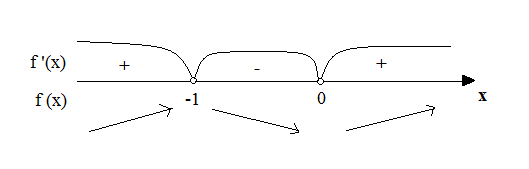 Определяем промежутки возрастания и убывания функции.Ответ: на интервалах (– ∞; – 1) и (0; +∞) – функция f(x) возрастает, т.к. f '(x) > 0;на интервале (– 1;0) – функция убывает, т.к. f '(x)<0.Практическая часть Найти интервалы возрастания и убывания функции.1)  f (x) =     2)  f (x) =      3)  f (x) = 4)  f (x) =                5)  f (x) =            6)  f (x) = 7)  f (x) =         8)  f (x) = 